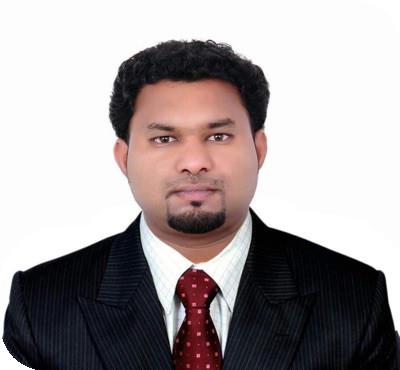 ABHILASHApplying for Sales Executive ,Cctv operator ,Security Officer and DriverCONTACTABOUT MEPERSONAL STATEMENT Seeking challenging career in your sector to get a position of responsibility, using my professional skills and E  ciency to communicate my ideas and views and commit myself for achieving organizational objectives with the teamort and my positive attitude and performanceEXPERTISEWORK UNDER STRESS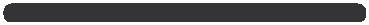 CUSTOMER SERVICELEADERSHIP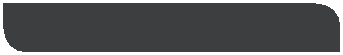 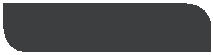 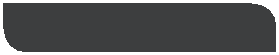 Checking Maint entrance of the bank and Tellar Area and (cit)cash in transit in and out checking Atm section and Locker areas and basement and employees in and out checking and proper working of the Acess cards on all employeessurvillience Exit and Entry of hotel premisses and checking inhouse guest rooms and all outlets and Reception Area Lift and pool area and beach area pantry sections employees in and out checkingMake sure all vehicles GPS is working properly and clean and checking the vehicles have any dents or scraches and vehicles plate number is proper xed or not and the vehicles have mandatory stickers stick on wind screenRoutine checking of Vehicles and availability of vehicles for the work and any accident history and In and Out of the vehicles from the Base stationMANAGEMENTLANGUAGESTECHNICAL SKILLSPERSONAL SKILLSEnglishCNC Machine Service Operator (WoodDesigning and Crafting)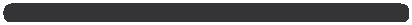 DrivingArabic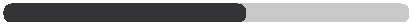 MS oceHindiCUrduCustomer ServiceTamilMalayalamINTERESTSCRICKETWATCHING MOVIESHEARING MUSICTRAVELLINGSWIMMINGGARDANIGPETSPLAYING CARROMSDRIVINGCERTIFICATE INFORMATION0504753686Abhilash-399623@2freemail.com PERSONAL INFORMATIONPERSONAL INFORMATIONPERSONAL INFORMATIONDate Of BirthGenderNationality1986-04-29MaleINDIANCountry/RegionCountry/RegionCityDriving LicenseIndiaTHIRUVANTHAPURAMINTERNATIONAL DRIVINGLICENSE (Dubai)Military ServiceMilitary ServiceNot CompletedNot CompletedEDUCATIONEDUCATION1995-2001/ 70%GOVT MODEL HIGHER SECONDARY SCHOOL FOR BOYS CHALAIGOVT MODEL HIGHER SECONDARY SCHOOL FOR BOYS CHALAIGOVT MODEL HIGHER SECONDARY SCHOOL FOR BOYS CHALAIGOVT MODEL HIGHER SECONDARY SCHOOL FOR BOYS CHALAITHIRUVANTHAPURAMTHIRUVANTHAPURAMSSLC2002-2004/ 65%Govt Higher secondary school KamaleswaramGovt Higher secondary school KamaleswaramGovt Higher secondary school Kamaleswaram2computer sciencecomputer science2004-2007/ 70%Annamalai UniversityAnnamalai UniversityBBABUISNESS ADMINISTATIONBUISNESS ADMINISTATIONBUISNESS ADMINISTATIONBachelor of Buisness AdministationBachelor of Buisness AdministationBachelor of Buisness AdministationWORK EXPERIENCEWORK EXPERIENCE2003-2005SEAT BELT CHECKERSEAT BELT CHECKER07:00-14:00INDIAN AIRLINESINDIAN AIRLINESGround support (Engineering Section)Make sure passangers seat belt is broken or damageMake sure passangers seat belt is broken or damageMake sure passangers seat belt is broken or damage2007-2010CCTV SENIOR OPERATORCCTV SENIOR OPERATOR06:00-18:00GROUP 4 SECURICOR DOHA QATARGROUP 4 SECURICOR DOHA QATARSECURITY WING QNB ( Qatar National Bank )2011-2013CCTV OPERATOR (LE MERIDIEN HOTEL ABUDHABI)06:00-18:00AL JABER COIN SECURITY ABUDHABIsafety and security( PSBD)UAE2013-2015FLEET INCHARGE07:30-14:00CARS ABUDHABITransportation2016-2018FLEET INCHARGE07:30-14:30ETHISALAT FACILITIESAdministationMANAGEMENT2019-2020SALES SUPERVISOR8DOHA QATARFMCGPurchasing food materials and daily stock updating and staPurchasing food materials and daily stock updating and statimekeeping and managing thir payrolls andcustomer service2013-02-17CCTV CROSS EXPOSURE TRAINING2012-04-24THEORY AND PRACTICAL OF FIRE TRAININGLe Meridien AbudhabiLe Meridien Abudhabi2011-10-18Theory and Practical of Fire Training2011-12-17BOSCH CCTV AND GENETEC VMSLe Meridien AbudhabiATECO2017-03-15HOMAG INDIA2012-01-16CCTV OPERSTORHOMAG INDIA TRAINING SERVICES BANGALOREAL DHAFRA TRADING ENTERPRISES2013-12-04INTERNATIONAL DRIVING LICENSEDUBAI